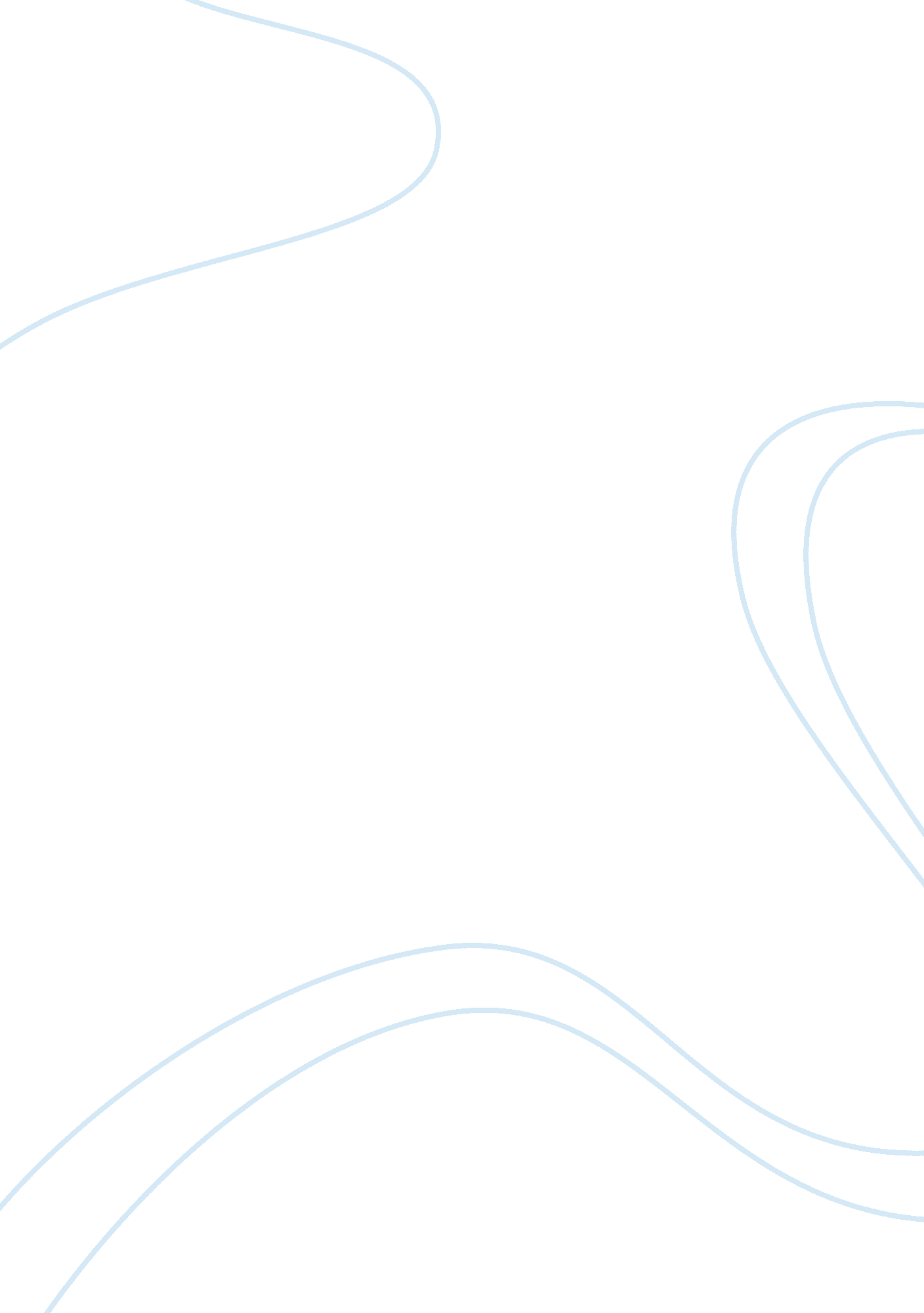 English for mass communication essayBusiness, Industries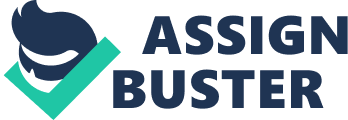 Over the past ten years, since University Tunku Abdul Rahman (UTAR) of Petaling Jaya campus established, problems that face by UTAR students have become more and more common due to the industry environment and poor facilities that provided by the UTAR PJ campus. However, until relatively recently, students didn’t make complaints or take any kinds of actions to solve those problems that faced by them. Without solving those problems, student’s daily life or education can be affected and may lead to physical illness. Statement of the Problem Students have a lot of complaints, the percentage of the complaints have increased. Therefore, we need to find out the common problems faces by UTAR students in PJ campus. Purpose of the Study 60 of UTAR PJ students have randomly answer the survey questions and have suggested some common problems and recommendation that might overcome it. The purpose of the study was to determine what the problem that faces by UTAR students in PJ campus and ways to overcome it. Objectives The first objective of this study is to find out the most common problems faces by UTAR students in PJ campus. Secondly is to find out the ways to solve the problems that faces by UTAR students in PJ campus. Lastly is to reduces the problems that faces by UTAR students in PJ campus. Research Question i. What are the most common problems faces by UTAR students in PJ campus? ii. What are the ways to solve the problems that faces by UTAR students in PJ campus? iii. How to reduce the problems that faces by UTAR students in PJ campus? Significance of Studies This research is in significance of helping students to reduce the problems that they face while they are studying at UTAR PJ campus. With the result of the research, we found out the common problems that faces by students. Hence, we provide some ways to overcome the problems to reduce student’s burdens. Scope This study is providing information for student affairs of full-time students of UTAR in PJ campus. 